Паспорт свободной производственной площадки9. Карта расположения площадки с указанием подъездных путей, объектов инженерной инфраструктуры, точек присоединения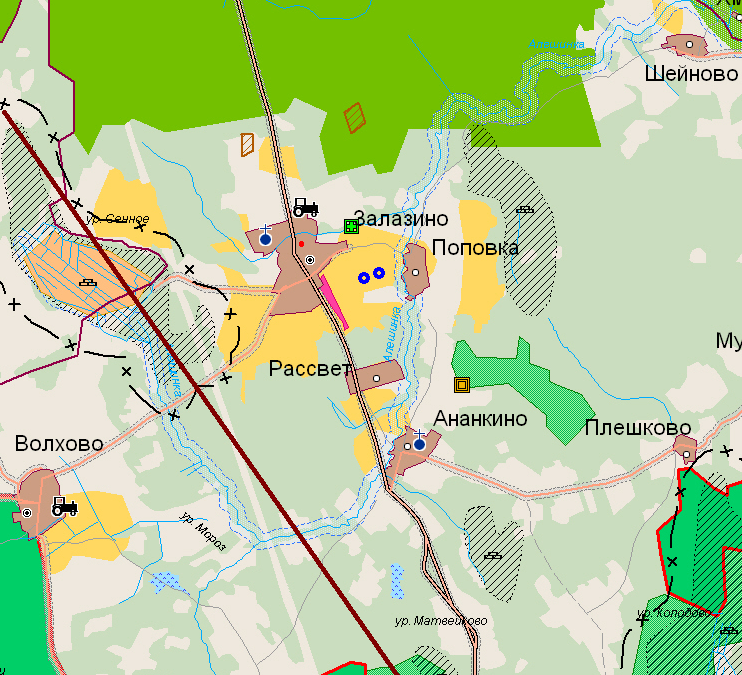 Асфальтированная автомобильная дорогаЛихославль – ТолмачиЛиния электропередачи750 кВ10. Планы свободных промышленных объектов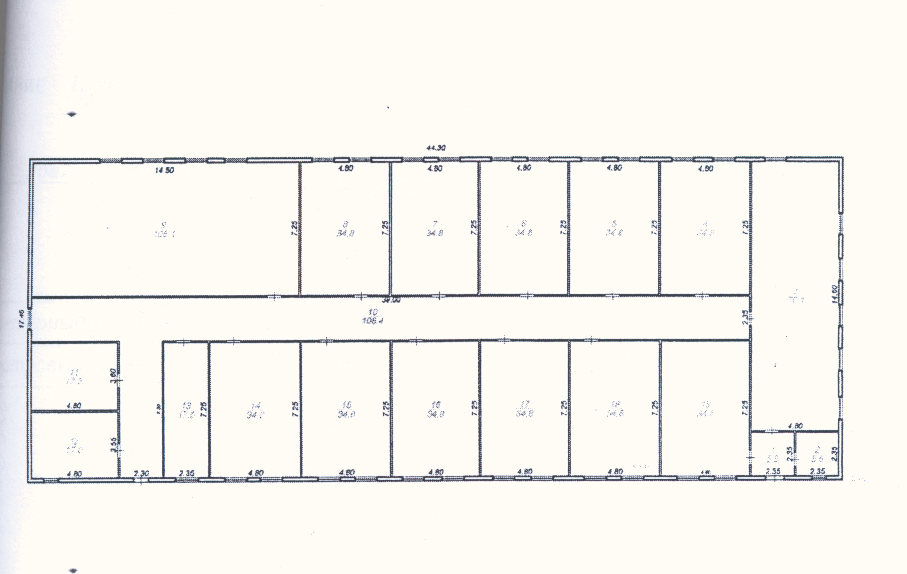 11. Фотографии земельного участка, зданий, сооружений, объектов инженерной инфраструктуры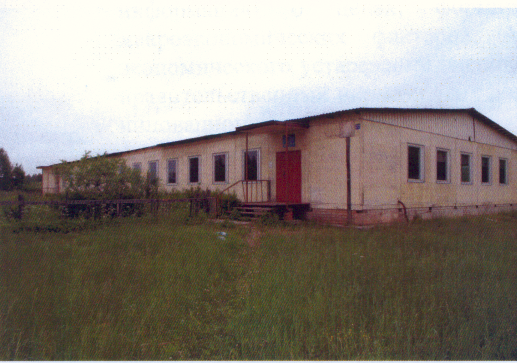  Приложение № 1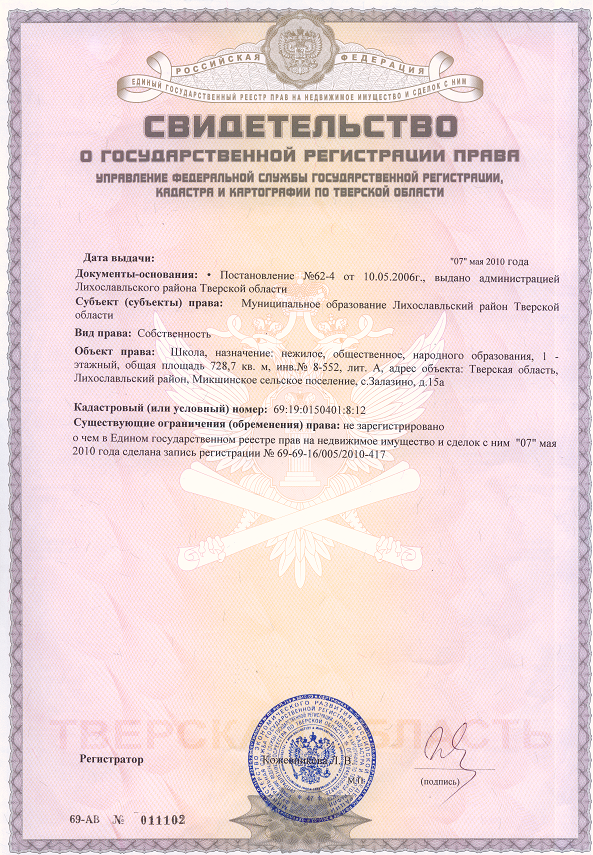 1. Общая информация1. Общая информацияМесторасположениеЛихославльский район, Микшинское с/п, с. Залазино, д. 15аНаименование организации - собственникаМО «Лихославльский район»Ф.И.О. руководителя (телефон, факс, эл. почта)Глава администрации Лихославльского района Виноградова Наталья НиколаевнаЮридический адрес171210 Тверская область, г. Лихославль, ул. Первомайская,  д. 6Адрес производственного зданияЛихославльский район, Микшинское с/п, с. Залазино, д. 15аФорма собственностимуниципальнаяВид праваСобственностьПлощадь всего (га), в том числе здания (сооружения) (кв.м.):- производственная площадь, кв.м.- складская площадь, кв.м.- офисная площадь, кв.м.1,0 га728,7 кв.м.Численность населения ближайших населенных пунктах1483 чел.История использования площадки бывшее здание школыПеречень компаний, которым предлагалась данная площадка-Контактное лицо (тел./факт, эл. почта)Капытов Сергей Николаевич, первый зам. главы администрации Лихославльского района, т. +7 (48261)35147lihoslavlsky_reg@web.region.tver.ru2. Сведения о документах (с приложением копий документов)2. Сведения о документах (с приложением копий документов)Свидетельство о государственной регистрации права на недвижимое имуществоПриложение № 1Документ, подтверждающий право на недвижимое имуществоПостановление администрации Лихославльского района от 10.05.2006. № 62-4 «Об утверждении Перечня муниципального имущества, сохраняемого в собственности Лихославльского района»Выписка из единого государственного реестра прав на недвижимое имущество и сделок с ним о правах на объектыв наличииВыписка из государственного кадастра недвижимостивыписка из кадастрового паспорта земельного участка, Документы на здания и сооруженияТехнический паспорт, кадастровый паспорт объекта недвижимостиТопосъемкав наличииИные документы-3. Информация о свободных производственных и офисных помещениях (заполняется отдельно по каждому объекты)3. Информация о свободных производственных и офисных помещениях (заполняется отдельно по каждому объекты)Наименование объекта (назначение)Здание школыТип (конструкция)Одноэтажное сборно-щитовое зданиеОбщая площадь (кв.м.)728,7Длина х ширина х высота (м)44,3 х 17,45 х 3,3Этажность1 этажШирина пролета, м-Наличие кран-балок, шт.нетГрузоподъемность кран-балок, т-Наличие лифтов:- тип лифта- грузоподъемностьнетТип полов с указанием состояниядощатыеУровень вибрации на полданные отсутствуютОбщее состояниене удовлетворительноеГод постройки, капитального ремонтаданные отсутствуютСведения об обремененияхобременения отсутствуютСведения об обеспечении безопасности площадки:- тип ограждения- тип системы охраны- расстояние до пожарной части- расстояние до отделения полициинетнет9 км30 кмРекомендации по вариантам использования объекта, отраслевой направленности предприятийБаза для охотников, спортивный лагерь, под жильеПримечание4. Информация о земельном участке4. Информация о земельном участкеПлощадь, га1,0Месторасположение земельного участкаЛихославльский район, Микшинское с/п, с. Залазино, д. 15аОриентиры земельного участка-Кадастровый номер земельного участка69:19:0150401:8Категория земельного участказемли населенных пунктовРазрешенный вид использования земельного участкадля размещения объектов образованияНеобходимость перевода земельного участка в другую категориюдаФорма собственностисобственностьВид правамуниципальная собственностьСведения о собственнике (правообладателе) земельного участка, в том числе контактная информацияМО «Лихославльский район»Конфигурация (форма) земельного участкапрямоугольнаяТип грунтасуглинокУровень залегания грунтовых вод50 мТопографические особенности местностиравнинаСведения о геологических условиях площадкине имеетсяНеобходимость мелиорации земельного участкане имеетсяНеобходимость вертикального планирования земельного участкане имеетсяСведения о ближайших месторождениях:- название месторождения- вид полезных ископаемых- расстояние до месторождения- запасы, возможность промышленной разработки- проблемы месторождения Прогиваловскоеторф2,5 кмразрабатываетсяСведения об обремененияхнетСведения об ограниченияхнетИстория использования земельного участкаВозможность расширения земельного участка- кадастровый номер примыкающего незастроенного земельного участка- площадь, га- возможность обеспечения инженерной инфраструктуройПримечание5. Сведения о транспортной инфраструктуре5. Сведения о транспортной инфраструктуреАвтомобильное сообщение:расстояние до г. Москвы260 кмрасстояние до г. Санкт Петербурга660 кмрасстояние до г. Твери110 кмрасстояние до городской черты, ближайшего крупного населенного пункта20 кмСостояние подъездных путей к участкуАсфальтированная автодорога в хорошем состоянииРасстояние до автодорог:- федерального значения- регионального значения- межмуниципального значения- прочих автомобильных дорог местного значения84 кмРасстояние до остановки общественного транспортаВходит в зону обслуживания автобусного сообщенияЖелезнодорожное сообщение:- расстояние до железнодорожных путей20 км до ж/д ветки Москва – Тверь – Бологое – Санкт Петербург- информация об имеющихся подъездных ж/д путях к участкуподъездных ж/д путей не имеется- возможность подведения ж/д ветки к границам участканетВоздушное сообщение:- расстояние до ближайшего аэропорта- Военно-транспортная авиация – «Мигалово» (г. Тверь) (70 км)- гражданская авиация – аэропорты г. Москвы (250 км)- малая гражданская авиация – «Змеево» (Калининский район) (80 км)Водное сообщение:- расстояние до ближайшего речного порта70 км (г. Тверь)6. Сведения об инженерной инфраструктуре6. Сведения об инженерной инфраструктуреЭлектроснабжение- расстояние до ближайшей электроподстанции с указанием мощности в вВтВ 2 км проходит ЛЭП 330 кВ- год постройки, капитального ремонтаДанные отсутствуют- наличие свободной мощности электроподстанции в КВтДанные отсутствуют- расстояние до линий электропередачпроходит по участку- характеристика линий электропередач- название обслуживающей компании и контактная информацияОАО «МРСК-Центра»Газоснабжение- расстояние до газораспределительной станцииНаселенный пункт не газифицирован- год постройки, капитального ремонтаНаселенный пункт не газифицирован- свободные мощности газораспределительной станцииНаселенный пункт не газифицирован- расстояние до газопроводаНаселенный пункт не газифицирован- характеристики газопровода: диаметр, давлениеНаселенный пункт не газифицирован- название обслуживающей компании и контактная информацияНаселенный пункт не газифицированВодоснабжение- расстояние до водопроводапроходит по участку- год постройки, капитального ремонтаданные отсутствуют- возможность водопотребленияданные отсутствуют- возможность бурения артезианской скважиныимеется- глубина залегания подземных вод, м50 м- название обслуживающей компании и контактная информацияданные отсутствуютКанализация- расстояние до очистных сооруженийвыгребная яма- год постройки, капитального ремонтаданные отсутствуют- свободные мощности очистных сооруженийданные отсутствуют- наличие собственного коллектораданные отсутствуют- название обслуживающей компании и контактная информацияданные отсутствуютТеплоснабжение- расстояние до ближайших котельных, теплосетейнаходится на участке- год постройки, капитального ремонтаданные отсутствуют- возможность подключения нового потребителяимеется- свободные мощностиданные отсутствуют- вид топлива котельнойдрова- название обслуживающей компании и контактная информацияданные отсутствуютСвязь- возможность подведения линий связи (городская телефонная сеть, Интернет)телефонизировано- год постройки, капитального ремонтаданные отсутствуют- название обслуживающей компании и контактная информацияОАО «ЦентрТелеком»Руководитель участка № 4 Валиков В.Н. (48261) 35414- наличие сотовой связи с указанием оператора сотовой связи- Билайн- МТС- Мегафон- Теле2Примечание7. Экологические характеристики земельного участка7. Экологические характеристики земельного участкаРасстояние до охраняемых зоннетРасстояние до водных объектов0,5 кмРасстояние до жилой зоны0,02 кмРасстояние до ближайших предприятий30 кмНазвание ближайших предприятий- ООО «Лихославльский завод светотехнических изделий «Светотехника»;- ОАО «Лихославльский радиаторный завод»- ЗАО «Художественные промыслы»Примечания8. Сведения о ценах и тарифах8. Сведения о ценах и тарифахКадастровая стоимость земельного участка1 002 800.00 руб.Стоимость аренды и условия20056 руб./годСтоимость выкупа и условия150420 руб.Тарифы на электроэнергию (за 1 кВт/час)от 2,72 до 7,11Тарифы на газ (за 1000 куб. м.)от 4711 до 7180Тарифы на водопотребление (за 1 куб.м.)от 12,50 до 37,11Тарифы на канализацию (за 1 куб.м.)от 11,84 до 15,38Тарифы на услуги связи500